28 февраля2020г. в МДОУ детский сад №2 «Светлячок» прошел концерт « Юные таланты»Концерт прошел под девизом « Детство . Родина, Победа»Программа концерта разнообразна: песни, танцы, художественное чтение, театрализация.Много добрых слов благодарности услышали юные артисты и педагоги от родителей  воспитанников и гостей.Открывает концерт сводный хор в составе детей старшей и подготовительной групп и педагогов.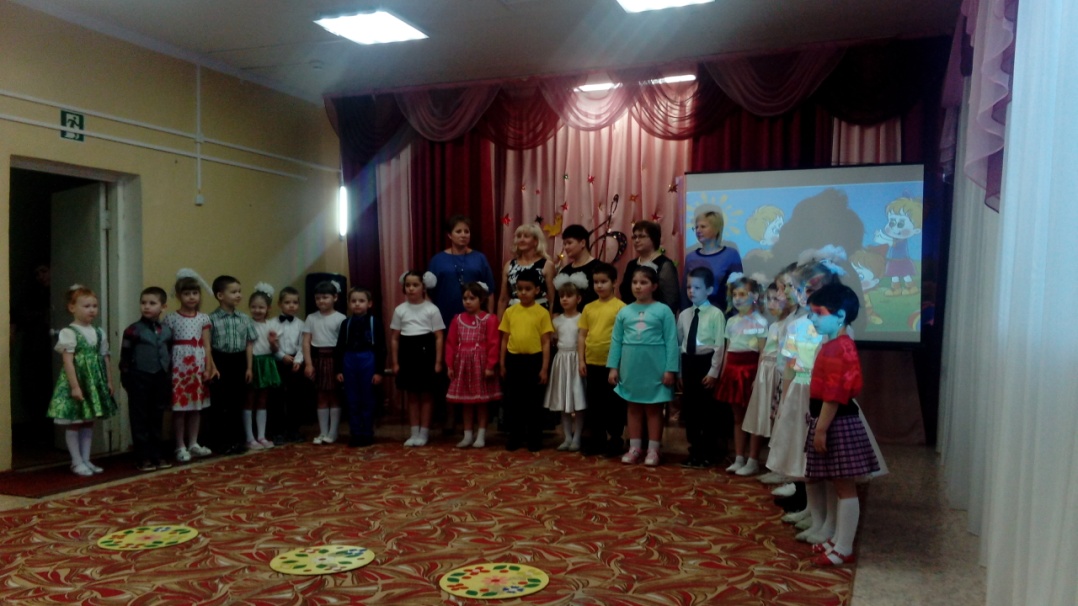 Песня «Детство» Т.Андреева.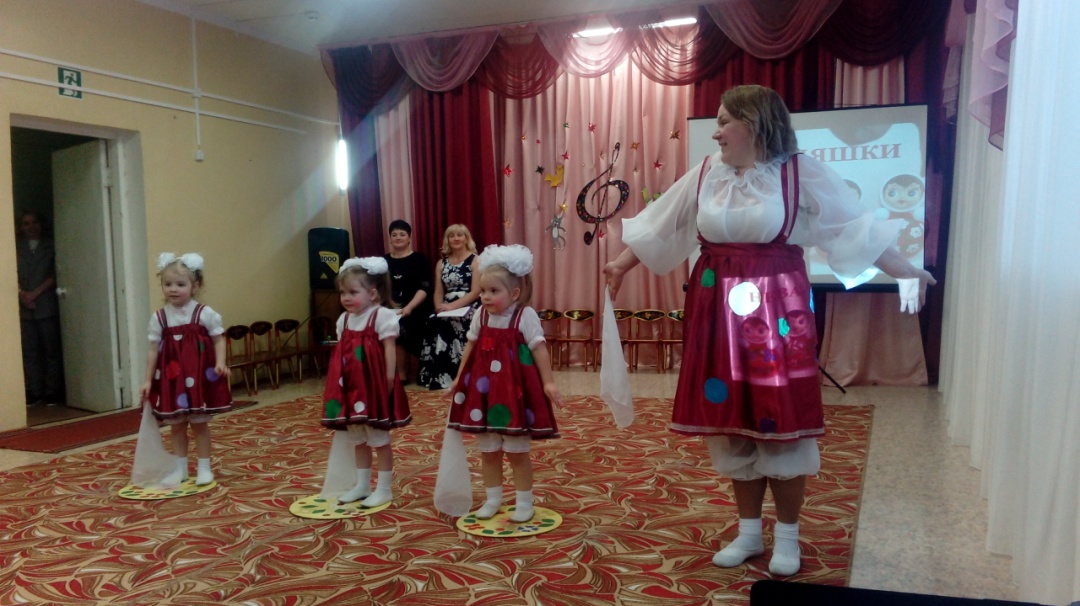 Встречайте самых маленьких наших артистов  танцевальную группу «Ромашка» Танец «Неваляшки»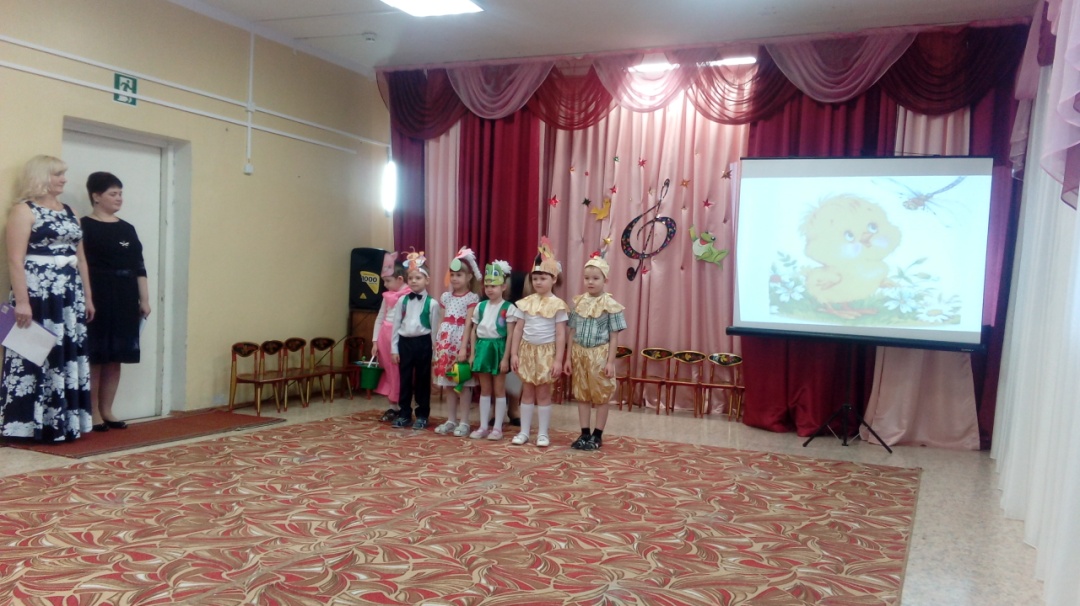 Инсценировка «Сказка о маленьком цыплёнке, который очень хотел вырасти»» В исполнении  детей группы « Солнышко».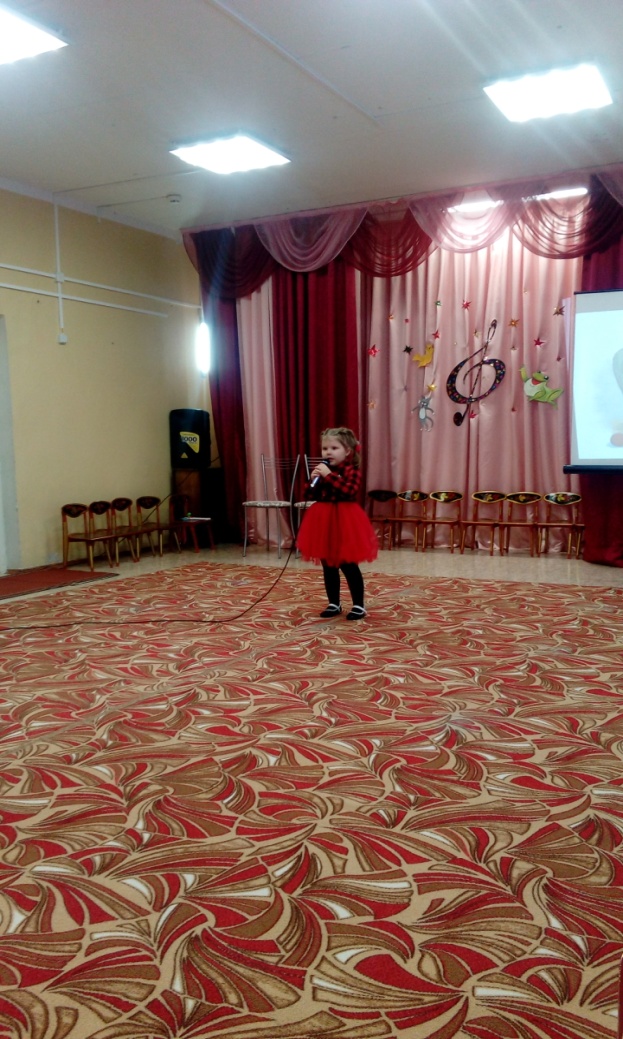 Стихотворение «Бабушкины годы». (Автор -Дора Хайкина) читает Саперина Яна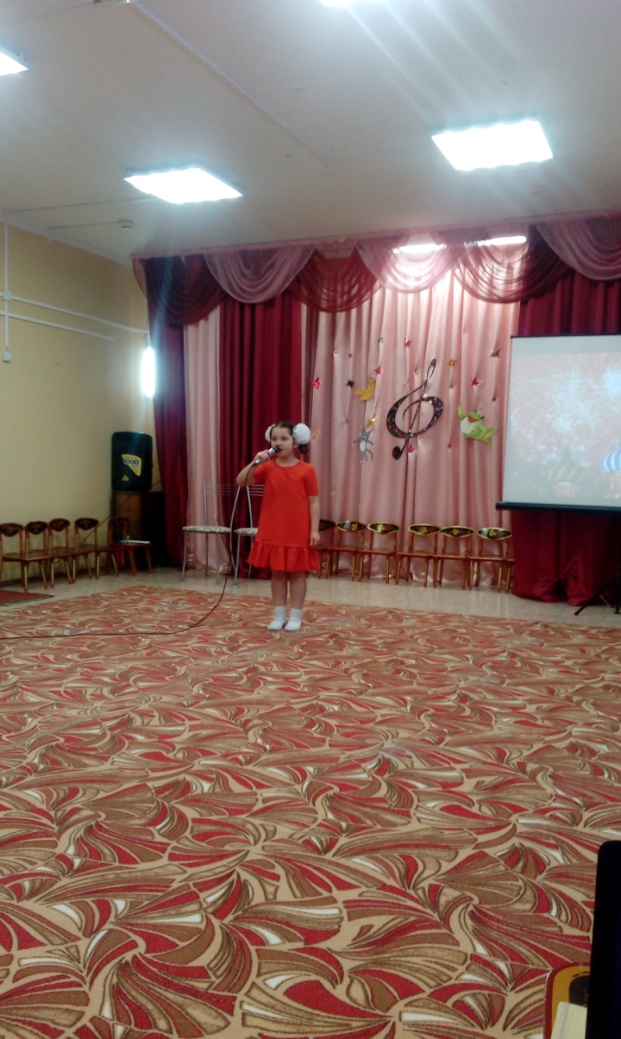 Песня  «Наследники Победы»( Сл.В Шумилина, Муз. Е.Зарицкой)Исполняет Гусарова Ульяна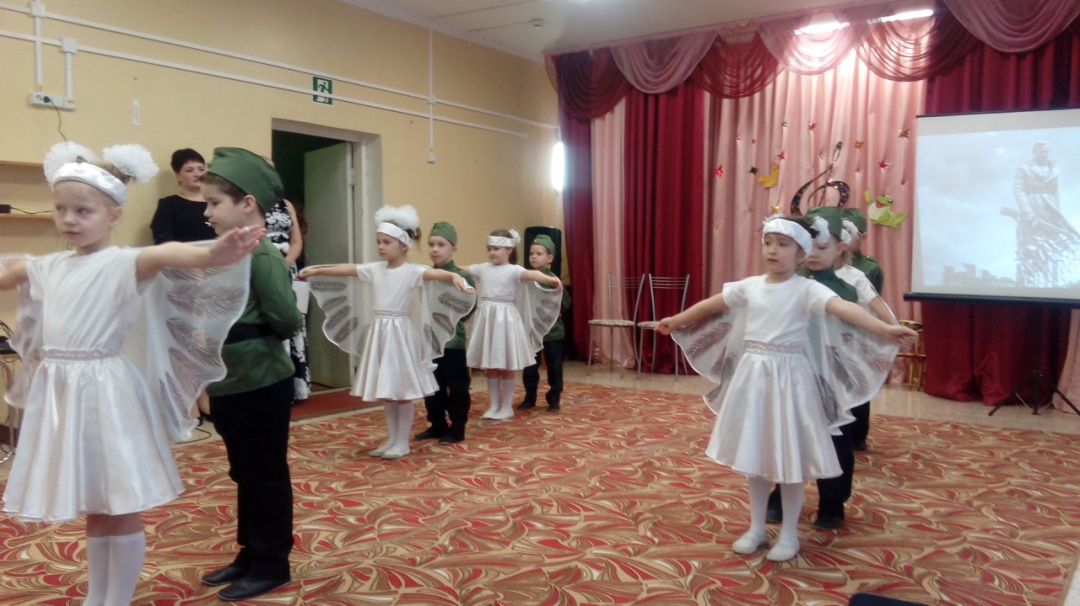  На сцене танцевальный ансамбль. Танец « Журавли»(Слова Расула Гамзатова,  муз. Яна . Френкеля)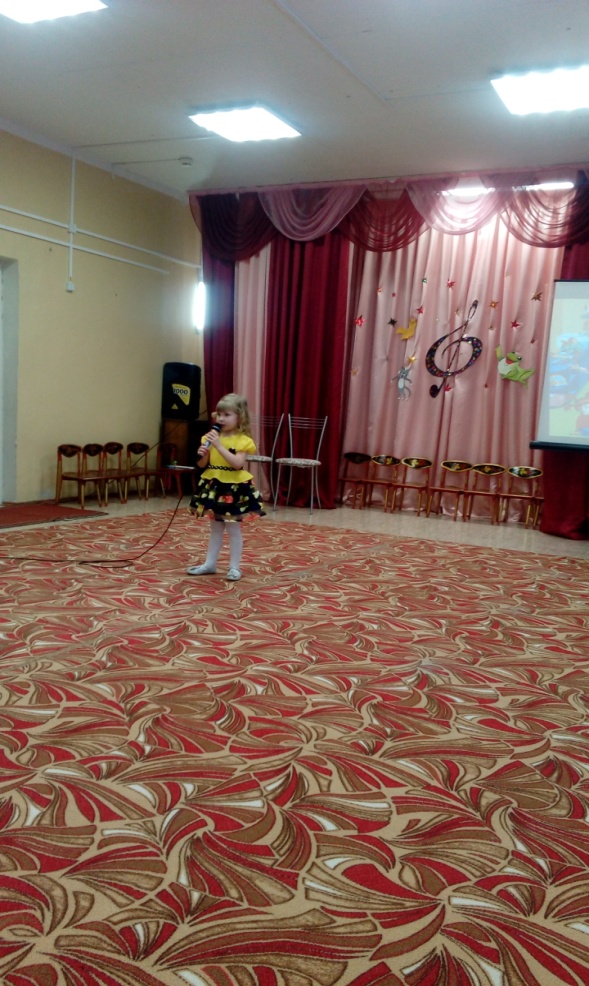 Стихотворение : «Детский сад»(автор О. Высотская)Читает Макаревич София.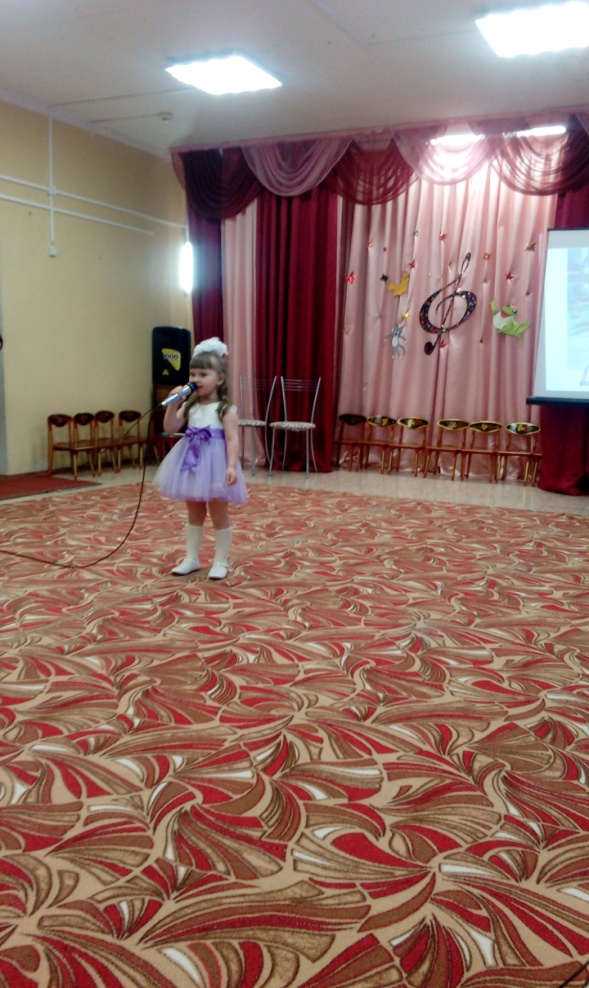 Стихотворение «Я вырасту (автор А. Барто) читает Смирнова Анастасия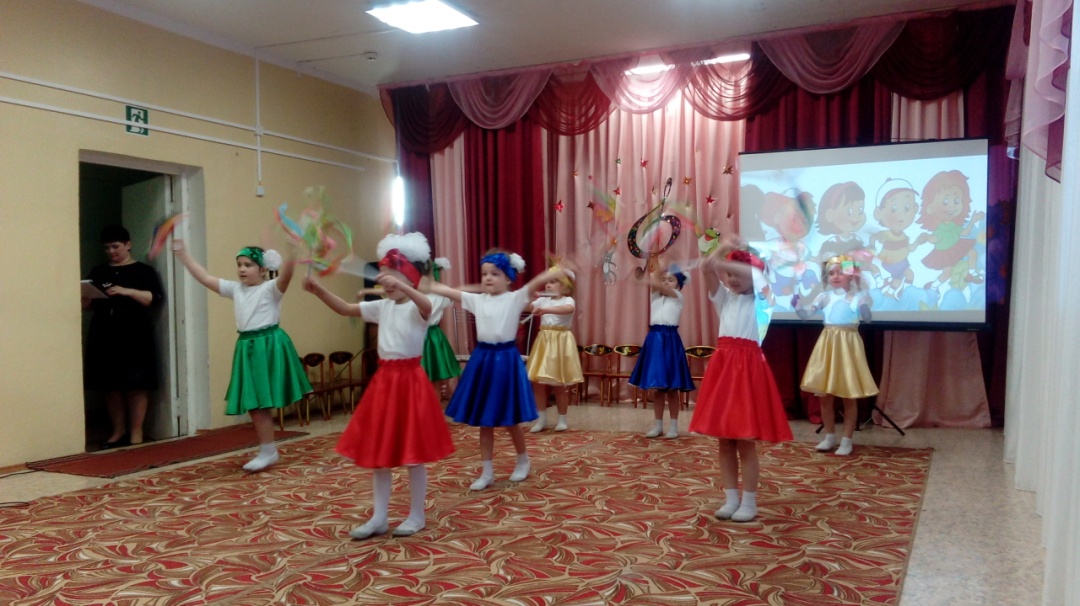 Группа спортивного танца  детей подготовительной группы«Веселый танец»( Муз. А.Бауэра . Сл. А. Ануфриевой)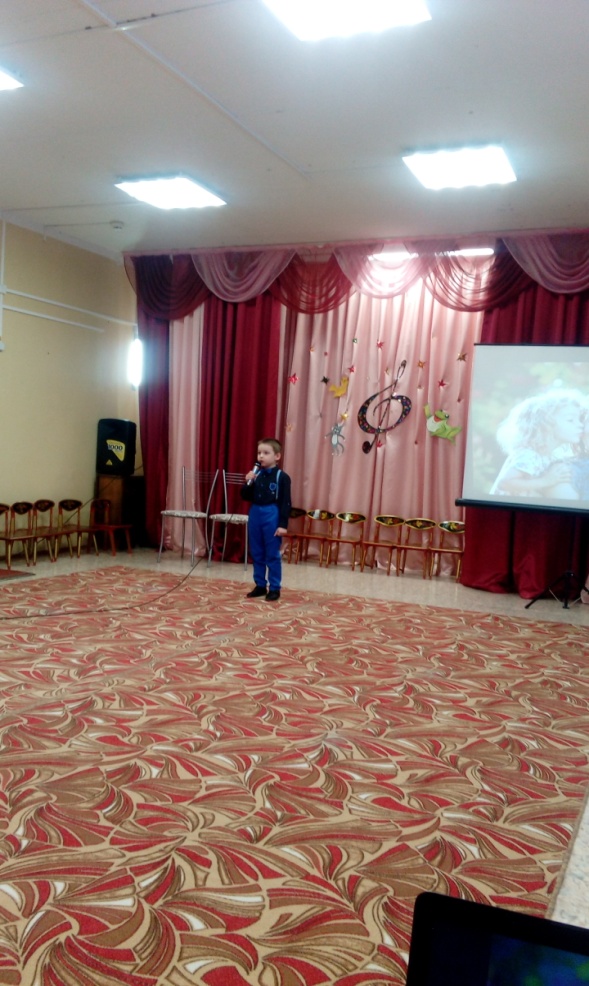 Воспитанник старшей группы Келейников Тимофей принимал участие в третьем литературном конкурсе «Поймай удачу»в номинации  Проза и поэзия на тему «Мама» Он получил специальный приз в возрастной группе до 12 лет.Читает своё авторское стихотворение , «Мама, я тебя люблю»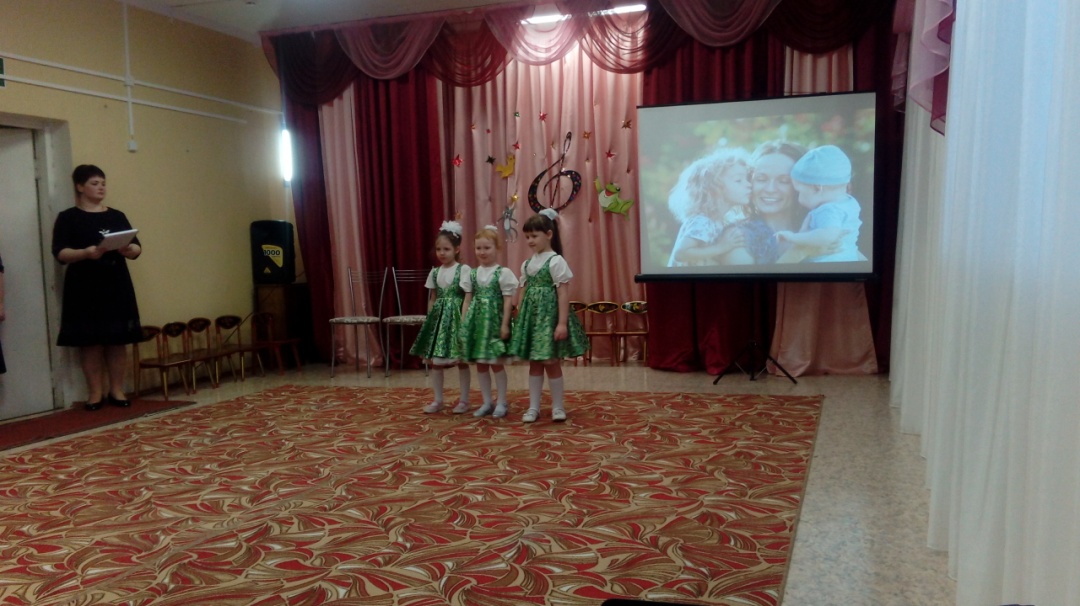 В исполнении ансамбля « Поющие светлячки» звучит Песня «Мама»( сл. А.И.Пилецкой, муз. Д.А.Трубачёва, В.Н.Трубачёвой)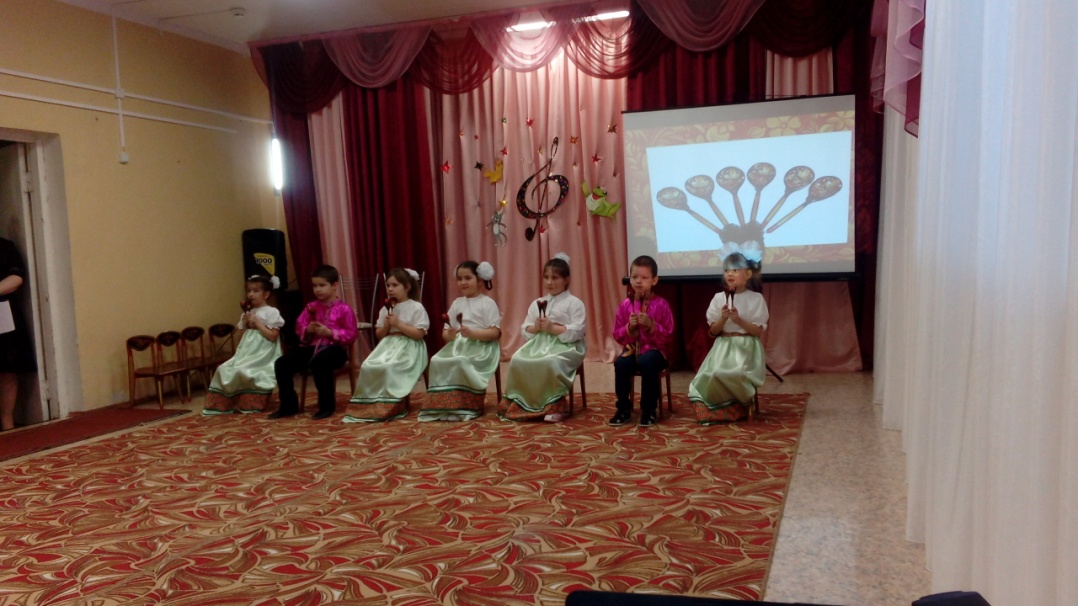 Встречайте ансамбль «Ложкарей « подготовительная гр. Русские народные наигрыши 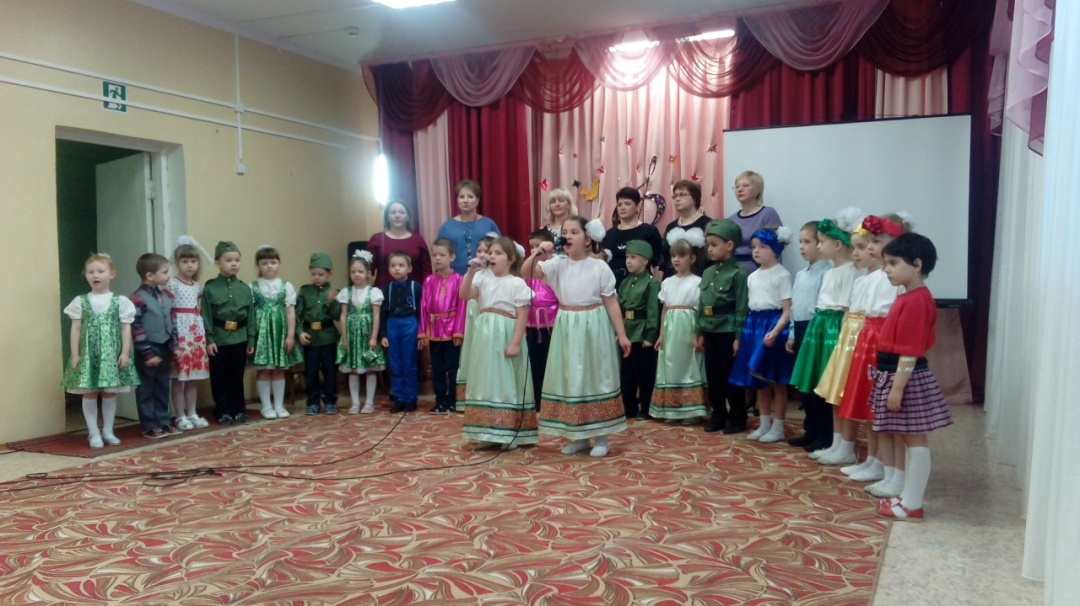 Песня « Пусть всегда будет солнце»(слова Л.И. Ошанина, муз. А. Островского)Исполняет  сводный хор детей и педагогов.Солисты  Алина Дмитриева и  Ульяна  Гусарова)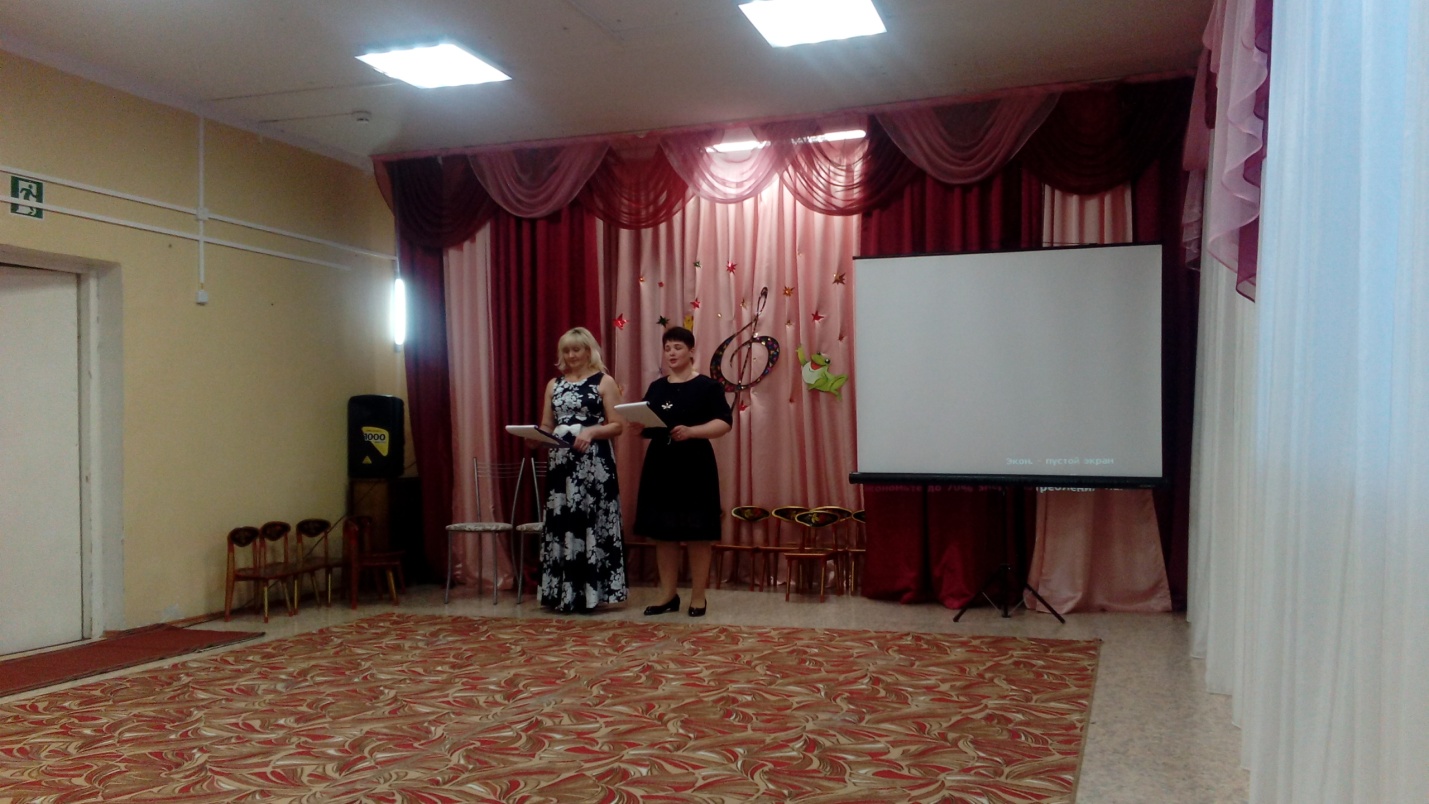 Мы вам желаем силы, вдохновенья,Поменьше неудач и слёз.И в наш нелёгкий век – ещё терпенья!И исполнения мечтаний всех и грёз!Прощаемся, закончен наш концерт,Его с любовью мы творили.И всем, гостям кто к нам пришёл,От всей души мы радость подарили!